Contact:Farm to School and School Garden grants continue to transform Oregon school lunchSecond round of awards go to thirty-five awardees to use nearly $1.5 million in state funding for food-, agriculture-, and garden-based educational activitiesSalem, Ore., Update: May 2020 – This year, school lunch for nearly 42,000 Oregon students is continuing to transform thanks to an infusion of food education. The Oregon Department of Education has announced that thirty-five awardees are the recipients of competitive Farm to School and School Garden grants for food-, agriculture-, and farm-based education activities totaling $1,530,928, which will provide over 113,000 hours of farm to school educational programming. The funding was available to school districts, Sponsors of Child and Adult Care Food Programs, Educational Service Districts, nonprofit entities, commodity commissions or councils, watershed councils, Oregon Food Producers and Tribal organizations across the state – from the Oregon Coast, through the metro regions, to remote Eastern Oregon.The grant program is the product of House Bill 2579—the Farm to School & School Garden Bill—passed by the Oregon State Legislature with unanimous support in 2019.  There are other portions to the grant as well, the largest portion being a non-competitive award available to all Oregon school districts and child and adult food care programs to assist in paying for costs incurred by the school district to purchase Oregon grown or processed food. It may not be enough to simply expose students to fresh, local healthy food by itself without teaching them about it, which is where the competitive educational grant comes in.  It is designed to work in harmony with the non-competitive portion to have a greater impact on healthy choices and habits for Oregon students. Highlights and Innovations from the Winning Entries Farm to School Grant ProposalsBethel School District					Awarded: $99,993 (5,473 students)The Bethel Farm to School Project will expand and enhance programming for students at multiple elementary schools and Kalapuya High School in the Bethel School District. Kalapuya High School students will lead spring and fall field trips, becoming farm leaders for the day as they mentor elementary students at different agricultural stations. Kalapuya students will also actively manage the apiary and farm throughout the year – and can apply to become paid summer agricultural interns on the farm. Families will access farm activities, community cooking and nutrition classes, and multi-cultural events, co-hosted with Huerto de la Familia on the farm.   Capaces						Awarded: $99,612 (500 students)Capaces’ Anahuac Program is a “seed to table” culturally specific agriculture and culinary education program targeted at farmworker children, youth and their families from theWoodburn School District. Children, youth, and their families will learn and put into practice the gardening, basic farming, production, packaging, and culinary aspects of cultural appropriate agricultural products from the from their indigenous ethnic background (Mixtec, Zapotec, Maya, Purepecha...). This is equivalent to the tribe types of North America. The program activities will be centered at (1) FHDC’s Nuevo Amancer community in partnership with NAPS, WHSA, FPMD, and NMEL, and at (2) Washington Elementary School.      Curry Soil & Water Conservation District		Awarded: $72,309 (610 students)Curry County K-8 students in two rural coastal school districts will examine and participate in their local food system.  In the garden, students will learn natural processes while growing food for the school cafeteria.  In the classroom, students will explore Oregon Agriculture and prepare for field experiences.  On field trips, students will interact with producers, processors, fisherman, and tribal members.  After-school students will learn to cook, plan and then serve a Farm to School dinner showcasing local food in a meal for family and community.  We are working closely with school & community to find solutions for education during/after COVID-19.   Elgin School District					Awarded: $35,082 (300 students)Elgin SD will be developing an educational animal production program for grades PK-12.  The Agricultural Science Program at Elgin High School will be overseeing this project through the production of hogs for consumption, which will in turn be utilized in the school lunch program and sold locally to invest back into the swine production program.  Students in grades 7-12 will learn management best practices, and in turn manage the daily operations of a swine production facility.  EHS students will develop educational field days for students at Stella Mayfield Elementary to learn about livestock production for food.  Sea Mercy (Growing a Future Farm)			Awarded: $91,797 (1,476 students)The Growing a Future program is a 3-acre Eco-friendly school farm that encourages our K-12 students and community members to participate in ecological and agricultural focused teaching and training programs within a safe, self-sustaining and innovative learning environment.  We want the students to be educated on how to correctly manage and care for soil, how to properly grow food from seed to harvest, what ecological farming looks like, as well as why ecological farming is important, and how the students can implement what they learn on the farm at their own home.  Forest Grove School District				Awarded: $45,225 (5,920 students)FGSD will expand their school garden program by using funds to pay for instructional time of a School Garden Coordinator and Educator for the 2020/2021 school year; a position which is instrumental for providing and increasing accessibility to garden-based education in our schools. Through a partnership with EdenAcres Environmental Education and the Forest Grove School District, the Garden Coordinator will work with teachers to develop and deliver place-, experiential-, and garden-based curricula and coordinate field trips to farms and food-based organizations. They will implement Lunch and Recess garden programming and support the development and installation of existing and new school gardens.Kairos PDX						Awarded: $56,027 (240 students)KairosPDX will further grow their Farm to School Programming.  This includes hiring a Garden Education Specialist, deepening our farm field trip partnerships, highlighting Oregon growers through Family Engagement programming, solidifying regular cafeteria taste tests, and implementing infrastructure to increase staying power for all the work that our FoodCorps Service Members have done. All Oregon Grown and Processed Foods procured with this grant will prioritize purchases from producers who are people of color, Tribal members, women; those with fair labor and/or environmentally sound practices; as well as purchases of culturally relevant foods.Kids Unlimited					Awarded: $57,607 (700 students)Kids Unlimited Academy has committed to building a culture of health within the school over the last five years. This project will expand this effort via a partnership with Rogue Valley Farm to School and their Digging Deeper School Partnership Program, a partnership with OSU SNAP education programs and the establishment of a compost and garden renewal project to revitalize the school garden.  The program will serve all 700 of the Pre-k through 8th grade students and summer camp students, providing more than 50 hours of hands-on garden and nutrition education to at least 100 of those students.Lane County Youth Services				Awarded: $93,371 (119 students)The MLK Education Center serves adjudicated students who are currently assessed as being high-risk to re-offend and have an active case with Lane County Dept. of Youth Services (LCYS). The mission is to provide students with opportunities to develop skills needed to be successful in school, work and the community. The ‘Phoenix Garden Project’ (PGP) will provide roughly 120 youth monetary stipends and high school science credit, a subject not previously offered by MLK. The project will connect youth with a unique blend of classroom education and hands on learning in the 1-acre garden & industrial kitchen. The goal of the project is providing 2700hrs of curriculum during the grant period.Moore Family Center, OSU				Awarded: $71,573 (9,179 students)Providing engaged gardening and nutrition education fosters lasting connections to local foods and enables the next generation of food & health leaders. This project has two connected focus areas: 1) a cohort of teen health advocates will be trained as 4-H Teens as teachers’ educational assistants for an elementary after-school nutrition/gardening program. They will also establish a new Farm to School educational campaign in their District. 2) With these advocates, 2nd and 3rd graders from three underserved schools will engage in the Growing Healthy Kids after-school nutrition/gardening program using new school gardens (established through this project).Marion Polk Food Share				Awarded: $94,876 (510 students)The Marion Polk Food Share Youth Farm will promote youth leadership and healthy food access for students in northeast Salem by engaging teens in the sustainable production of fresh produce for the diverse community surrounding the 6-acre urban farm. Through a mixture of farm field trips, intensive garden training, and an in-depth summer internship, youth participants from under-resourced communities will gain the knowledge, skills, and self-confidence needed to produce nutritious, culturally appropriate food for local food-insecure families.Multnomah 4H/OSU ext.				Awarded: $44,725 (700 students)The Multnomah Teens as Teachers Project will train/support a cadre of 160 F2S teen leaders for developing youth leadership capacity and expand outreach of F2S through teen teachers who plan, teach and deliver nutrition, food, ag, and garden lessons to 700 youth ages 6-12. Through the Teens as Teachers program, youth from migrant farm worker families in the MESD Migrant Ed Summer school will be actively engaged in learning how to 1) cook and prepare nutritious recipes using local foods;  2) learn agriculture, science and gardening ; and 3) understand farm production and where their food comes from through farm-based field trips.Oregon Child Development Coalition		Awarded: $30,666 (150 students)Enable 100 preschool aged children from low income families to explore all of their senses in the garden — from helping to plant seeds, to harvesting, to actually experiencing using the produce in food experiences or to take home to their families. Children enjoy hands-on activities and love to be part of garden projects. The mission is to provide a variety of activities to stimulate learning experiences for young children with the goal of providing education for good food choice, sustainability through engaging activities and resources that encourage children to explore and engage in the world around them.Oregon State University				Awarded: $99,997 (2,000 students)Oregon Harvest for Schools Cultural Toolkits (OH4S-C) uses an innovative approach to build on the successful and universally used OH4S campaign in ways that increase equity. This project addresses identified barriers and moves towards a more diverse participation in farm to school. OH4S-C will facilitate African Heritage, Latinx and Native American Oregonians through existing diverse work groups to curate three new OH4S toolkits appropriate to each cultural group that includes culturally appropriate activities, recipes and gathering and harvesting techniques. OH4S-C will include posters, videos, coloring sheets, newsletters, garden signs and USDA meal pattern approved quantity recipes for preK-12 and home.OSU Ext. Douglas County				Awarded: $78,692 (1,480 students)Douglas County has historically been a county based in agriculture and their school gardens have grown immensely over the last two years. Their farmers’ market has received statewide acclaim for its growth and community involvement, and agriculture remains as one of the principal industries. With their high rates of poverty and food insecurity, gardening is an essential skill for their residents to obtain. With the ODE Farm to Child Nutrition grant, they will build a solid foundation in Douglas County for a healthier future through agriculture and garden education.OSU Ext. Wasco County				Awarded: $69,222 (600 students)The Wasco County 4-H “Growing Communities” project will collaborate with three school districts and several local community organizations to provide service-learning opportunities in food and farm education. Building off a solid foundation of community partnerships, the program seeks to reach underserved students through after school garden clubs, summer Migrant Education programming, virtual and in-school Oregon Agriculture instruction, and an innovative hydroponics/aquaponics entrepreneurial project. The project will increase youth’s enthusiasm, involvement, and skills in horticulture; educate youth about the importance of agriculture in Oregon’s economy; and increase the amount of Oregon Food products consumed by students.OSU Ext. Yamhill County				Awarded: $79,999 (2,600 students)The OSU Extension 4-H Program is partnering with Elementary Schools in the McMinnville School District to provide learning activities that promote health and nutrition as well as how to prepare healthy recipes from Oregon grown products. The program promotes Oregon Agriculture and highlights the farms that supply produce through the Farm to School Program. OSU Extension has the capacity to provide lessons in Spanish and English both in the classroom and afterschool.
Phoenix School of Roseburg				Awarded: $38,928 (603 students)
Phoenix School is building partnerships with Oregon growers, producers, and processors to increase the consumption of healthy local foods in their year-round food programs.  Local farmers, orchardists, ranchers, and processors will help Phoenix Agriculture and Food Services students conduct weekly events to showcase the varieties of healthy, local foods and the many ways they can be featured in school and family diets.  Prairie City School District				Awarded: $83,427 (300 students)Prairie City School District will hire a Farm to School Coordinator to oversee gardening and agriculture education activities in the elementary grades, in conjunction with the existing agriculture, food and natural resource program in the middle and high school. Students will learn how food is grown/raised in the already established land lab, livestock facility, and greenhouse. Chickens will be raised for eggs, vegetables for the school salad bar, fruit, pork and beef will be raised by students, harvested by students, and prepared in meals for students. The recipes will be shared with parents and the greater community in a cookbook.Blue Zones Project					Awarded: $10,000 (955 students)Since 2017, Blue Zones Project and community partners have installed five gardens at schools and juvenile facilities and launched a 1700-hour AmeriCorps School Garden Coordinator position reaching over 500 students since September. In 2020-2021 the AmeriCorps Member will provide garden coordination at three elementary schools and one foster youth education program. Service will focus on education and systems to improve attitudes and knowledge related to agriculture and healthy eating through a sustainable garden program at each site. The Coordinator will assist each facility with developing an annual production cycle that could supplement the school meals program featuring Oregon Harvest of the Month and facilitating outdoor learning classrooms to engage students in all aspects of growing food, inspiring a sense of place and connection.Central Oregon Locavore				Awarded: $4,185 (310 students)Central Oregon Locavore aims to expand the Farm Kids program to offer field trips during the fall harvest months. In the autumn of 2020, they anticipate making field trips to local farms available to 300 students from schools with 40% or more of their students receiving free and reduced meals. They also plan to engage high school students involved with Future Farmers of America (FFA) as learning station leaders. Their aim is to create a meaningful, curriculum-based experience for elementary and high school students alike that enhances their knowledge of sustainable agricultural process and healthy food choices.David Douglas School District, Gilbert Park Elementary				Awarded: $8,348 (550 students)Gilbert Park will utilize funding to enhance and expand their garden by partnering with Grow Portland to bring expert garden school programming to their K-5 school of 550 students. Grow Portland serves three Title 1 David Douglas schools, integrating experiential and culturally responsive environmental stewardship education into the curriculum. Grow Portland will guide Gilbert Park’s students and teachers in growing fresh vegetables and coordinating harvests with the cafeteria to promote healthy eating. Grow Portland educators will make scientific concepts come alive through hands-on activities and outdoor exploration as students discover and interact with the natural world outside.FOOD for Lane County					Awarded: $5,987 (7 students)The Youth Farm Corps (YFC) will meet October-April and be open to 7 youth, ages 15-18. They will meet 8 hours per month, travel to FFLC Partner Agency gardens to help with maintenance, help with gardening tasks at gardens managed by the School Garden Project, receive training and education in gardening, nutrition, food systems and food security, and have a guest speaker or field trip 1 time/month. Participants will come from schools with a high percentage of students who qualify for free/reduced lunch. The Gardens Program Manager will arrange educational activities, coordinate with Partner Agencies and recruit/supervise interns and volunteers.Greater Albany School District			Awarded: $9,991 (195 students)1.) Provide a hands-on Gardening Educational Experience to participants/students from Memorial Middle School (MMS) & Boys & Girls (B&G) After-School Club participants at Waverly Elementary School (WES). 2.) Develop lesson plans with teachers to utilize their garden experiences to meet state standards across curricula (math, science, language arts, etc.) 3.) Provide participants with weekly (Facebook-type), “What’s Happening in the Garden” at MMS & B&G After school Club at WES. 4.) Provide materials and supplies to support those gardening activities for families, students and educators. 5.) Enrich participants’ diets with healthy fresh grown fruits and vegetables from the garden & Oregon producers.Jefferson School District				Awarded: $9,988 (377 students)Jefferson Elementary School has seen a lot of change in a short amount of time.  In the process of passing a bond measure and completing major expansion of the school and parking lot, they lost their existing school garden.  They are seeking grant-based funding to assist in the re-establishment of an outdoor learning environment in a different location. They would like to create an area adjacent to their playground that would have an outdoor classroom, 12-14 raised beds, shade trees, benches/tables, and an automated irrigation system.  This area would be accessible by students, staff, and families.Klamath County School District,Lost River School					Awarded: $10,000 (550 students)Lost River High School hopes to bring more agricultural projects to not only its own student body, but to the student bodies at the two elementary schools in its communities.  By completing this outreach project, high school students will get to teach elementary students about growing their own food, by doing it right in their own cafeterias with the use of Tower Gardens.  Lost River students will also expand its own growing areas with the addition of a Farm Bot and another greenhouse.Kings Valley & Luckiamute Charter			Awarded: $9,997 (300 students)Funding will provide supplies to replicate a successful model for outdoor garden-based education currently in Kings Valley Charter School and begin a new gardening program from scratch on two campuses of Luckiamute Valley Charter School. Over 200 students from three rural schools in grades K-8 will receive direct education and experiential learning in weekly outdoor garden-based education as part of their regular curriculum based on the learning and milestones gained through experience. Our model program will advance from school garden, to a small farm program that could include high school students within the next couple of years and classroom STEM learning.LaGrande School Disctrict/Central School		Awarded: $9,085 (487 students)Central Elementary will install nine aeroponic tower gardens to use in the classrooms, cafeteria, and during after-school clubs and community events. These efficient indoor gardens address the challenge of the short growing season in Eastern Oregon. Supported by admin, teachers, OSU Extension SNAP Educators, and the FoodCorps service member, the gardens will be integrated into math, science, social studies, language arts, and nutrition curriculum. Students will receive hands-on programming in planting seeds, maintaining the towers and their plants, harvesting, and tasting and cooking with the produce to foster self-sufficiency and enable students to play a key role in food production.Neighborhood House					Awarded: $6,405 (209 students)With this grant funding, Neighborhood House programs will be able to build a school garden at their SCC center and Markham classroom. This will provide at-risk students, aged 3-5, the opportunity to grow their curiosity and creativity, language and communication, cognitive and social-emotional skills. Students will assist in building, growing, and maintaining a school garden. Through this project, students will be exposed to nutritious foods and healthy eating habits, positively impacting their health and sense of community.Oregon Ag Link					Awarded: $9,983 (240 students)Adopt a Famer connects middle school students with farmers and ranchers around the state to engage in agriculture-based education. This project will build on current programing by incorporating nutrition and culturally relevant experiential activities on farm field trips, classroom visits, and Oregon Harvest of the Month table tastings in two large, urban schools. Through these experiences, students will increase their knowledge of agriculture, their curiosity of careers in Oregon’s food system, and their preferences for new food.OSU Extension Lincoln Co.				Awarded: $10,000 (400 students)This project, named Rural Roots, incorporates elements of education, procurement, and school gardens. Rural Roots will focus on the Eddyville Charter School community, and aims (1) to empower students to discover, implement, and promote opportunities for changing the nutrition environment in their school, while (2) engaging students and school partners in efforts to incorporate Oregon grown produce in school meals, and (3) providing hands-on edible garden education for students and families, coordinating with existing school garden and greenhouse activities. Rural Roots will result in (4) sustainable programs and resources that promote Oregon produce in the cafeteria, classroom, households, and community.Madison High School, Portland Public		Awarded: $9,985 (1,241 students)This grant will allow the Madison High School Sustainable Agriculture Program to extend the summer use of an auxiliary farm site into the fall and spring. The site can be used as a hub for program activity in the 2020-21 school year. The funding will be used to hire Youth Interns and a Farm Manager who will build the educational capacity of the Program. Youth Interns will educate students while providing produce for cafeteria food demos and cooking projects in the classes. In addition, the grant will support field trips and community farm work gatherings. Tillamook School District				Awarded: $9,909 (60 students)Wilson River is Tillamook’s alternative high school.  Students placed here are at risk of dropout and have been traditionally unsuccessful.  100% of the students qualify for Free and Reduced meals.  The school’s garden and soon to be built greenhouse are the school’s hub. They provide a living classroom where students experience growing and harvesting plants and preparing food.  We would like to expand the greenhouse to include a hydroponics system.  Fish growth and harvest could be added, as well as fertilization.  With this addition, a self-sustaining ecosystem will be created as well as great opportunity for student learning.Winston-Dillard School District,Douglas School					Awarded: $7,278 (225 students)The next critical step in reviving the Ag program at Douglas High School is developing the horticulture program. They are repairing an old greenhouse to become a hydroponics center for growing food grade produce to be used by the cafeteria and sold to the public. This grant will provide funding to purchase equipment to get the hydroponics program in place. Students will learn the basics of hydroponics systems while building them and then using the system to grow food grade produce.  Students will learn industry standard skills that they will be able to use in the future.Earlier round for this grant:Brookings Harbor School District				Awarded: $68,677 (1,563 students)BHSD's vision is to be a "Salad Basket of the South Coast," a region designated "frontier" due to poor access to healthy food choices. They're growing more locally sourced options while engaging 100% of their students in hands-on garden education to understand the connections between food, health, culture, the economy, and the environment. Their student- and community-built gardens deliver food to cafeterias; the free summer meals program and dine-on bus; tasting tables; food bank; soup kitchen; local restaurants; and school-based businesses via value-added products created by students. Their "Monarch School USA" makes an impact to conserve this key pollinator species.  Corvallis Environmental Center			Awarded: $128,396 (1,920 students)Planting the Seed: Connecting Youth and Food in Benton County will expand the Corvallis Farm to School program within the Corvallis School District and to surrounding rural communities to encourage children to make healthy food choices, promote outdoor learning utilizing school gardens, and support regional farms and producers.  Their vision is a comprehensive, culturally diverse, and multifaceted Farm to School program that integrates food, garden and agriculture experiences into the fabric of their schools and the lives of their students and their families.Environmental Center of Bend			Awarded $69,280 (1,420 students)The Environmental Center’s Garden for Every School program seeks to enhance student’s academic, physical, and emotional experience through opportunities to connect to nature through food and garden-based educational activities. This grant supports and expands nutrition and garden-based education to 4 schools, creates monthly tasting table opportunities in partnership with local School District Nutrition Services Departments, supports garden-based summertime programming and tasting in partnership with Bend-La Pine’s summer school lunch sites, and initiates a new full-cycle farm field trip to give students the opportunity to plant and then harvest a crop for October Farm to School Month Tasting Table events.Family Nurturing Center				Awarded: $150,000 (81 students)The Family Nurturing Center’s (FNC) Farm and Food Program will be integrating gardening and nutrition education into their pre-school curriculum. We cultivate 4 acres of diversified vegetables at their farm and provide produce and experiential learning opportunities for their pre-k students and their families. The FNC’s focus on holistic early intervention helps their farm become a living part of their childcare center. Funds will support nutrition and gardening education in classrooms, increase family access to local produce, and increase family field trips, cooking, and gardening skills education out on the farm!Food Roots						Awarded: $61,319 (916 students)This project will increase the health, nutrition, and well-being of children in Tillamook County by expanding and enhancing Food Roots’ Farm to School programming in the 2019-20 and 2020-21 school years, serving over 1,000 students in five schools. This project will provide high quality, hands-on Farm to School educational activities related to agriculture, food and health and aligned with Next Generation Science Standards content; increase local food procurement in schools; and increase the capacity and long-term sustainability of Farm to School education throughout Tillamook County by providing teacher training through a Farm to School professional learning community.Grow Portland					Awarded: $126,301 (3,493 students)Since 2015, Grow Portland has engaged over 10,000 students in their garden school program, primarily serving low-income schools. Twenty school communities have improved garden sites and integrated experiential and culturally responsive environmental stewardship education into the school day. Their program grows fresh vegetables in their partner gardens and places them in cafeterias to promote healthy eating choices. Each month of the school year, their professional Garden Educators make scientific concepts come alive through hands-on activities and outdoor exploration as students discover and interact with the living world right outside school doors.Growing Gardens					Awarded: $199,956 (2,520 students)Growing Gardens aims to develop a continuum of in-depth pre-K through high school garden-based education program that is culturally relevant and age appropriate. We will engage over 3400 students in garden and food-based education at 8 elementary schools and 1 high school through school day lessons, Harvest of the Month cafeteria activities, afterschool and summer garden clubs, leadership opportunities, and community involvement.  The curriculum connects food and gardening to the Next Generation Science Standards and a cultural exploration of Food Traditions. School garden coordinators, rooted in the school community and trained Garden Educators make a dynamic team to offer a multi-faceted garden programing at underserved schools in East Portland. Lincoln County School District			Awarded: $128,122 (1,455 students)Yaquina View Elementary and Newport Middle School, both in Newport, Oregon, will develop pilot garden programs with educational activities highlighted in the garden and in the classroom.  This program will be supported by a School Garden Education Coordinator.  In addition to school garden programs both schools will learn from food tastings, farm field trips, and new community events highlighting the gardens.Lebanon School District				Awarded: $62,487 (1,233 students)Lebanon Community School District has a long history of supporting school garden programs.  We feel it is important to empower students with the knowledge of where their food comes from and how to grow it.  This promotes healthy eating habits and contributes to healthy eating patterns for life.  While instilling students with this knowledge, we are also embedding lessons in math, science and history.  Working in the gardens allows students therapeutic time to refresh their minds before returning to the classroom.  Lebanon Schools greatly value their garden program.Neighbors For Kids 					Awarded: $67,518 (450 students)Neighbors For Kids (NFK) has developed the “Healthy Coastal Kids” Project to engage local youth in activities promoting healthy food choices, gardening skills and agriculture within the state of Oregon. The project will serve up to 450 students in grades Pre-K - 12 from Lincoln County, Oregon. They will take part in educational enrichment, hands-on culinary lessons and outdoor gardening projects, plus various field trips to farms and businesses in the region where Oregon’s food is grown, harvested and processed. Oregon Human Development Corp.			Awarded: $183,750 (1,428 students)Supa Fresh Youth Farm seeks to strengthen school and community relationships, increase knowledge of healthy food choices, highlight Oregon-grown foods, and cultivate students’ academic, vocational and life skills while addressing food system inequities at three schools in the Tigard Tualatin School District.  Through student leadership, culturally and age-appropriate elementary and secondary food and garden education, community engagement, intergenerational learning, and experiential skill building, Supa Fresh Youth Farm will support a student-led initiative to bring their community together through a variety of projects centered around growing and sharing food.  Oregon Beef Council					Awarded: $197,607 (2,320 students)This project will grow the successful Oregon Harvest for Schools (OH4S) campaign. OH4S supports procurement of Oregon foods by school food services with tools that can be used 1) to promote Oregon products in the cafeteria, classroom and community, and 2) provide food, agriculture, and garden-based education in the classroom, school garden and community. OH4S-A will result in (1) twenty-six 1-minute educational videos, (2) a toolkit for a new featured Oregon product, and (3) an innovative youth-driven promotional component for extending the reach of OH4S to every county in Oregon.OSU Extension Columbia Co.				Awarded: $59,617 (469 students)The Exploring Oregon’s First Foods project in St. Helens, Oregon is a collaborative, comprehensive farm to school project that will engage youth at Lewis & Clark Elementary School in exploring native food resources of the Lower Columbia region.  This project will build upon their existing 8 year partnership between the Oregon State University Extension Service and Lewis & Clark Elementary School, connecting youth in grades k to 5 to their local food system by cultivating the edible flora and fauna indigenous to their area, learning about pollinator health, and incorporating garden-based nutrition education through the SNAP Ed Food Hero project.  OSU Extension Josephine Co.				Awarded: $120,289 (1,125 students)Cultivating Connections: Josephine Farm to School is a comprehensive and integrated farm to school program for elementary students in Josephine County. Utilizing five distinct but inter-related programs including Jr. Master Gardener Afterschool, Ag. in the Classroom, Seed to Supper for Families, Farm to Cafeteria Education Program / Oregon Harvest campaign, and Planting the Seeds for the Future at the Food Bank. Students will increase knowledge of where food comes from and how it is grown, understand how food choices affect personal health and the health of the environment and community, and show a willingness to try new Oregon Grown foods.  (1,125 youth engaged in direct education, 2,696 receive indirect through OR Harvest Campaign in cafeterias and schools)OSU Extension Klamath Co.				Awarded: $102,152 (580 students)OSU KBREC partners with 21 schools in Klamath County and City School Districts to educate youth about, and provide access to, Oregon grown foods. Youth learn about featured foods in cafeteria lines, harvest tasting tables, libraries and classrooms; they meet the farmers that grow their food and select a Klamath-focused recipe for the menu. 580 students receive in-depth education in cooking and plant science, participate in growing greens and hatching eggs and attend Ag Field Day at an enhanced school farm. Youth and families participate in community-wide events to include cooking challenges, crunch-at-once, art contests and leadership development.OSU Extension Marion Co.				Awarded: $78,234 (1,233 students)Marion County OSU Extension is partnering with 3 low-income elementary schools to increase knowledge and consumption of Oregon fruits and vegetables by facilitating monthly school health team workshops to develop and carry out a 2-year school garden action plan. Youth and school staff will participate in healthy celebrations featuring Oregon grown produce. Educational workshops will include hands-on, experiential garden and nutrition programs through after-school clubs, summer lunch programs, Food Hero tastings, farm field trips and other agricultural experiences. Through these activities, the school community will focus on sustained school garden involvement and education.Rogue Valley Farm to School				Awarded: $198,950 (900 students)The Rogue Valley Farm to School Digging Deeper School Partnership Program collaborates with two school districts in the Rogue Valley: Central Point School District and Phoenix Talent School District. The goal is to build a culture of health in collaboration with all eight elementary schools in the two districts as well as one high school, providing weekly garden education programs, on-farm field trips, monthly Tasting Tables, quarterly teacher development workshops and procurement support throughout the year. The program will serve nearly 4,000 students and provide 50 hours of hands-on education to more than 900 students.Sauvie Island Center					Awarded: $54,469 (600 students)Seasonal STEM: Hands-on, Culturally-Relevant Learning on a Working Farm, provides two full-day field trips to a working farm and two winter classroom visits to 24 classes from nine Title 1 schools. Approximately 375 children will participate in 8 hours of hands-on, farm-based education and 2 additional hours of complementary classroom activities designed to reinforce lessons learned on the farm. The same students and their families are invited to participate in 2 Family Farm Days.  Their curriculum is aligned with Next Generation Science Standards and has recently been updated to improve cultural relevance to the Title 1 school children we serve. School Garden Project				Awarded: $40,250 (3,051 students)School Garden Project of Lane County (SGP) helps Lane County schools develop onsite vegetable gardens where we teach children standards-based science and the basics of growing food, using the garden as an outdoor laboratory.SGP’s main goals and objectives are to increase children's science knowledge, to assist children in making healthy eating choices, to teach children to be good stewards of the earth, and to strengthen their confidence through collaboration and cooperation with their fellow students.  SGP’s lessons are designed to encourage learning while having fun!Serendipity Center					Awarded: $148,734 (135 students)Serendipity is a unique school that provides integrated education and mental health support for children and families who have known repeated school failures. We offer a supportive school community where children affected by disability and trauma can heal, learn and thrive. Our Growing Minds Garden is a therapeutic school garden program where students develop life skills, grow organic vegetables for school meals and take-home, and benefit from therapeutic gardening. This request would increase capacity of the GMG and aid development of our new “Farm-to-Community” senior project in which garden produce is donated by students to local food banks.Sustainable Living Center				Awarded: $73,990 (850 students)The purpose of their project is to expand Farm to School activities into the Milton-Freewater and Athena-Weston School Districts and to strengthen relationships with, and between, OSU Agriculture Extension SNAP-Ed, and Master Gardeners, local producers, The Confederated Tribes of the Umatilla Indian Reservation and school communities.  Garden Education Managers will focus primarily on maximizing meaningful use of school gardens to enhance class curriculum as well as coordinating and overseeing agricultural, food, and additional school garden education to inspire students and families to explore the world around them in new ways and to instill knowledge and pride about their regional farmers.  Village School Eugene				Awarded: $20,497 (222 students)Their project aims to expand student awareness of Oregon agriculture and agricultural production, through visits to local farms and food productions sites, monthly samplings of local foods and expanded garden instruction for middle school students. Their students regularly work in their garden (grades K-6) and their scratch kitchen (grades 3-8) that uses mostly local and organic ingredients.  All students at the Village School will benefit from exposure to farming and food production in the area, and from learning and understanding more about the food they are served. Through these experiences, they hope to encourage their students to consider farming and food production in Oregon as potential sources of employment and research.White Oak Farm and Education Center		Awarded: $77,468 (550 students)Through their School Partnership Project, White Oak Farm & Education Center will provide students in the Applegate Valley and Three Rivers School District with classroom and school garden-based education programs, as well as farm field trips and tasting/cooking tables featuring local organic produce.  Their programs will feature a grade-appropriate experiential garden/nutrition/arts/ecology curriculum; and will strive to create multi-year connections between students and the Farm.  These experiences will culminate with a 2-night farm-stay and cob-oven pizza party for graduating classes.      Zenger Farm						Awarded: $139,623 (4,440 students)The project is an expansive partnership between David Douglas School District (DDSD) and Zenger Farm, an urban non-profit farm that is located within its district. Together we provide the racially and ethnically diverse community of outer East Portland with hands-on food, agriculture, garden, and nutrition-based educational activities for youth. With the rich diversity of their neighborhood comes deep knowledge and multifaceted connections to food and farming. By building on this diversity, programming will provide opportunities for youth and their families to actively engage with their cultures and communities.To learn more about the individual grant proposals and grant program details, please visit the Oregon Farm to School website, or contact Rick Sherman, Oregon Department of Education, Farm to School and School Garden Coordinator, Rick.Sherman@state.or.us.Rick ShermanFarm To School Program AnalystOffice of Child Nutrition, Research, Accountability, Fingerprinting and TransportationOffice: 503-947-5863 | Cell: 503-385-6998Rick.sherman@state.or.us  Oregon Farm to School Website: bit.ly/orf2s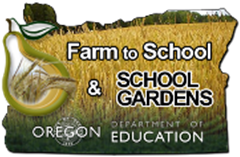 